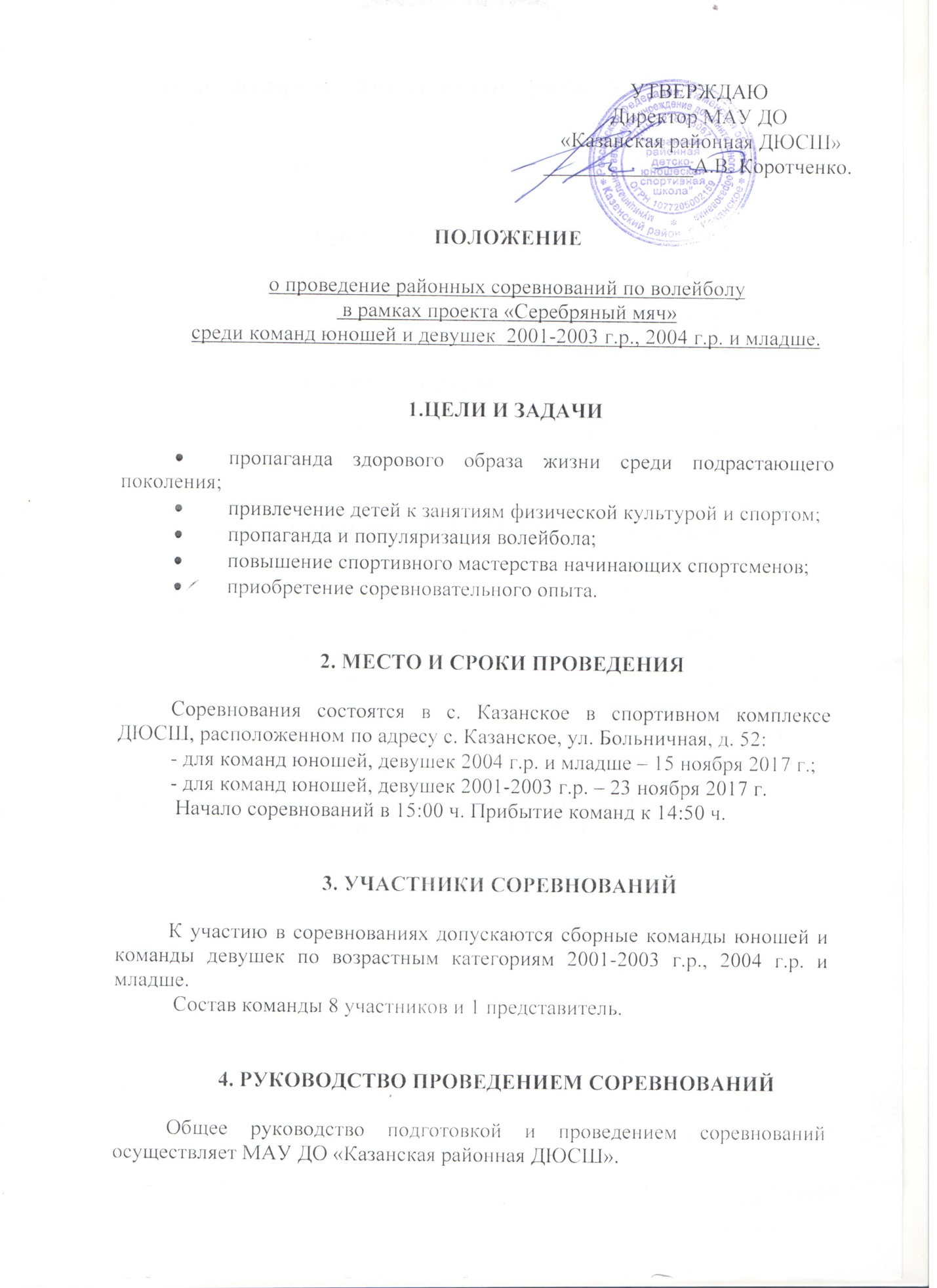 ПОЛОЖЕНИЕо проведение районных соревнований по волейболу в рамках проекта «Серебряный мяч» среди команд юношей и девушек  2001-2003 г.р., 2004 г.р. и младше.1.ЦЕЛИ И ЗАДАЧИпропаганда здорового образа жизни среди подрастающего поколения;привлечение детей к занятиям физической культурой и спортом;пропаганда и популяризация волейбола;повышение спортивного мастерства начинающих спортсменов;приобретение соревновательного опыта.2. МЕСТО И СРОКИ ПРОВЕДЕНИЯСоревнования состоятся в с. Казанское в спортивном комплексе ДЮСШ, расположенном по адресу с. Казанское, ул. Больничная, д. 52:- для команд юношей, девушек 2004 г.р. и младше – 15 ноября 2017 г.;- для команд юношей, девушек 2001-2003 г.р. – 23 ноября 2017 г. Начало соревнований в 15:00 ч. Прибытие команд к 14:50 ч.  	3. УЧАСТНИКИ СОРЕВНОВАНИЙК участию в соревнованиях допускаются сборные команды юношей и команды девушек по возрастным категориям 2001-2003 г.р., 2004 г.р. и младше. Состав команды 8 участников и 1 представитель.4. РУКОВОДСТВО ПРОВЕДЕНИЕМ СОРЕВНОВАНИЙОбщее руководство подготовкой и проведением соревнований осуществляет МАУ ДО «Казанская районная ДЮСШ». 5. УСЛОВИЯ ПРОВЕДЕНИЯ СОРЕВНОВАНИЙСистема проведения соревнований будет определена на судейской коллегии в зависимости от количества участвующих команд.6. НАГРАЖДЕНИЕПобедители и призеры соревнований награждаются грамотами и медалями соответствующих степеней.7. ФИНАНСИРОВАНИЕМАУ ДО «Казанская районная ДЮСШ» несет расходы по награждению победителей и призеров соревнований.  8. ФОРМЫ ДОКУМЕНТОВ И СРОКИ ИХ ПРЕДОСТАВЛЕНИЯПредварительная заявка команд производится:- для команд 2004 г.р. и младше  до 13 ноября (включительно);- для команд 2001-2003 г.р. до 21 ноября (включительно) по номеру 8-982-985-81-94, 4-11-44 – Мария Ивановна Сотникова.Заявки на участие по установленной форме (фамилия, имя, отчество, дата рождения, домашний адрес, отметка врача) подаются в судейскую коллегию в день приезда.ДАННОЕ ПОЛОЖЕНИЕ ЯВЛЯЕТСЯ ОФИЦИАЛЬНЫМ ВЫЗОВОМ НА СОРЕВНОВАНИЯ!УТВЕРЖДАЮДиректор МАУ ДО «Казанская районная ДЮСШ»______________А.В. Коротченко.